Приложение 1.Презентация.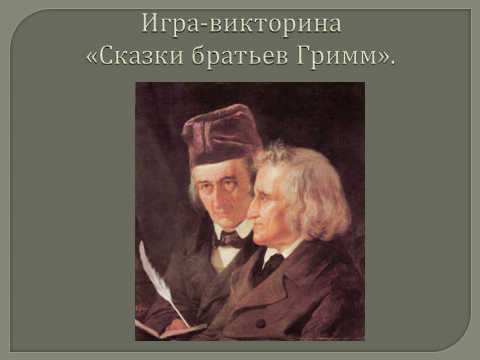 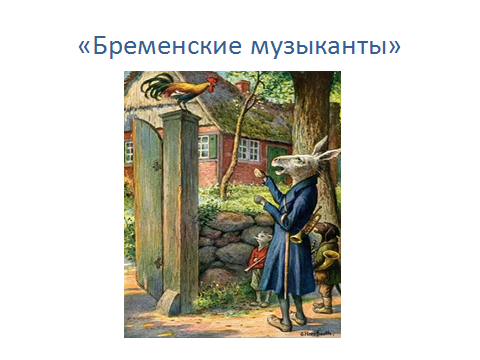 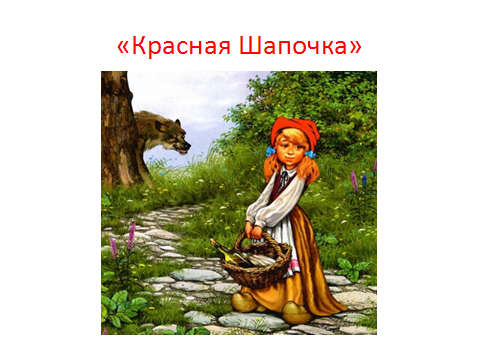 